ПРАВИТЕЛЬСТВО РЕСПУБЛИКИ ТЫВА
ПОСТАНОВЛЕНИЕТЫВА РЕСПУБЛИКАНЫӉ ЧАЗАА
ДОКТААЛот 18 июля 2023 г. № 515г.КызылО внесении изменений в Положение о Министерстве труда и социальной политики Республики Тыва и о признании утратившим силу постановления Правительства Республики Тыва от 9 марта 2005 г. № 318В соответствии со статьей 15 Конституционного закона Республики Тыва от    31 декабря 2003 г. № 95 ВХ-I «О Правительстве Республики Тыва» Правительство Республики Тыва ПОСТАНОВЛЯЕТ: 1. Внести Положение о Министерстве труда и социальной политики Республики Тыва, утвержденное постановлением Правительства Республики Тыва от                  18 апреля 2013 г. № 229, следующие изменения:1) пункт 4.2 изложить в следующей редакции:«4.2. Министерство осуществляет свою деятельность непосредственно и через подведомственные учреждения во взаимодействии с другими органами государственной власти, органами местного самоуправления муниципальных образований Республики Тыва, внебюджетными фондами, общественными объединениями и иными организациями.»;2) абзац четвертый пункта 9.1 признать утратившим силу;3) в пункте 9.2:абзац пятый изложить в следующей редакции:«предложения по вопросам оплаты труда, исчисления стажа государственных гражданских служащих, оплаты труда работников, замещающих должности, не являющиеся должностями государственной гражданской службы Республики Тыва;»;абзац седьмой изложить в следующей редакции:«предложения и принимает меры, направленные на улучшение ситуации на рынке труда, в том числе на снижение уровня общей безработицы и зарегистрированной безработицы;»;4) абзац двенадцатый пункта 9.3 изложить в следующей редакции:«по выплате пенсии за выслугу лет лицам, замещавшим государственные должности Республики Тыва и должности государственной гражданской службы Республики Тыва;»;5) пункт 9.5 изложить в следующей редакции:«9.5. обеспечивает предоставление мер социальной поддержки:назначение и выплату единовременной денежной выплаты родителям при рождении двоих и более детей одновременно;ежемесячной денежной выплаты в связи с рождением (усыновлением) третьего ребенка или последующих детей до достижения ребенком возраста трех лет;пособия на ребенка;выдача сертификата на региональный материнский капитал при рождении (усыновлении) пятого ребенка или последующих детей, а также распоряжение средствами (частью средств) регионального материнского капитала при достижении трехлетнего возраста пятого ребенка или последующих детей;единовременной денежной выплаты на ребенка военнослужащего в возрасте от 0 до 18 лет, призванного на военную службу по мобилизации в Вооруженные Силы Российской Федерации;единовременной материальной помощи членам семей погибших (умерших) военнослужащих, лиц, проходивших службу в войсках национальной гвардии Российской Федерации и имеющих специальное звание полиции, военнослужащих органов федеральной службы безопасности, волонтеров, лиц, направленных (командированных), а также граждан, добровольно выполнявших военные задачи на территориях Донецкой Народной Республики, Луганской Народной Республики, Запорожской области, Херсонской области и Украины;единовременной выплаты на погребение граждан, заключивших контракт с частными военными компаниями, погибших в результате участия в специальной военной операции на территориях донецкой Народной Республики, Луганской Народной Республики, Запорожской области, Херсонской области и Украины;дополнительной меры социальной поддержки лицам, поступившим на военную службу по контракту и убывшим в именные подразделения воинских частей Вооруженных Сил Российской Федерации, направленным из Республики Тыва;единовременной денежной выплаты гражданам, проживающим на территории Республики Тыва, призванным на военную службу по частичной мобилизации в Вооруженные Силы Российской Федерации;единовременной денежной выплаты на оплату коммунальных услуг членам семей граждан, проживающих на территории Республики Тыва, призванных на военную службу по частичной мобилизации в Вооруженные Силы Российской Федерации;оказание социальной помощи в натуральном виде путем предоставления твердого топлива членам семей граждан, проживающих на территории Республики Тыва, призванных на военную службу по частичной мобилизации в Вооруженные Силы Российской Федерации;адресной социальной помощи в рамках реализации проекта «Социальный уголь» малоимущим многодетным семьям, имеющим 4 и более детей;назначение выплаты единовременной материальной помощи гражданам, пострадавшим в результате чрезвычайных ситуаций природного и техногенного характера;назначение выплаты гражданам финансовой помощи в связи с утратой ими имущества первой необходимости в результате чрезвычайных ситуаций природного и техногенного характера;назначение выплаты единовременного пособия гражданам, получившим в результате чрезвычайных ситуаций природного и техногенного характера вред здоровью;назначение выплаты единовременного пособия членам семей граждан, погибших (умерших) в результате чрезвычайных ситуаций природного и техногенного характера;установление, выплата и пересмотр размера региональной социальной доплаты к пенсии; выплата разовых премий, оказание разовой материальной помощи, единовременной материальной или финансовой помощи гражданам.»;6) пункт 9.6 изложить в следующей редакции:«9.6. обеспечивает:формирование и представление в Правительство Республики Тыва предложений по финансированию мероприятий по содействию занятости населения, социальной поддержке безработных граждан, предоставлению мер социальной поддержки и социального обслуживания, содержанию Министерства и подведомственных учреждений;разработку и реализацию мер активной политики занятости населения, дополнительные мероприятия в области содействия занятости населения, включая меры по содействию в трудоустройстве и занятости инвалидов;разработку с учетом мнения трехсторонней комиссии по регулированию социально-трудовых отношений Республики Тыва региональных программ, предусматривающих мероприятия по содействию занятости населения, включая программы содействия занятости граждан, находящихся под риском увольнения, а также граждан, особо нуждающихся в социальной защите и испытывающих трудности в поиске работы, в том числе по организации сопровождения при содействии в трудоустройстве и занятости инвалидов, и реализация таких программ;предоставление льготного (бесплатного) проезда на автомобильном транспорте общего пользования (кроме такси) отдельным категориям граждан за счет средств бюджета Республики Тыва;предоставление государственных гарантий государственным гражданским служащим Республики Тыва в части государственного пенсионного обеспечения;проведение работы по установлению размера социальной доплаты из федерального бюджета к государственной пенсии пенсионеров, имеющих право на ее получение;формирование и ведение электронной базы данных лиц, имеющих право на получение государственных услуг;формирование и ведение регистров получателей государственных услуг в сфере занятости населения;сбор первичной информации в сфере социальной поддержки населения и подготовка аналитических материалов для представления в федеральные и республиканские органы государственной власти;привлечение в установленном порядке для осуществления внутреннего финансового контроля и аудита работников органов государственного финансового контроля либо направление материалов в органы государственного финансового контроля для дальнейшей оценки и принятия мер реагирования в рамках компетенции.»;7) в пункте 9.7:в абзаце десятом слова «о занятости населения» исключить;абзацы двенадцатый, двадцать первый признать утратившими силу;дополнить абзацами следующего содержания:«контроль за деятельностью специализированных учреждений, осуществляющих перевозку между субъектами Российской Федерации, а также в пределах территорий государств - участников Содружества Независимых Государств несовершеннолетних, самовольно ушедших из семей, организаций для детей-сирот и детей, оставшихся без попечения родителей, образовательных организаций и иных организаций;осуществляет в соответствии со статьей 11 Закона Российской Федерации от 14 января 1993 г. № 4292-1 «Об увековечении памяти погибших при защите Отечества» мероприятия по увековечению памяти погибших при защите Отечества,  взаимодействует с федеральными органами государственной власти, органами местного самоуправления и объединениями, указанными в статье 8 Закона Российской Федерации от 14 января 1993 г. № 4292-1 «Об увековечении памяти погибших при защите Отечества», по вопросам увековечения памяти погибших при защите Отечества.»;8) в пункте 9.8:в абзаце втором слова «, а работодателям – в подборе необходимых работников» исключить;абзац четвертый изложить в следующей редакции:«организации профессиональной ориентации граждан в целях выбора сферы деятельности (профессии), трудоустройства, прохождения профессионального обучения и получения дополнительного профессионального образования;»; абзац шестой изложить в следующей редакции:«организации профессионального обучения и дополнительного профессионального образования безработных граждан, включая обучение в другой местности;»;абзац восьмой изложить в следующей редакции:«организации временного трудоустройства несовершеннолетних граждан в возрасте от 14 до 18 лет в свободное от учебы время, безработных граждан, испытывающих трудности в поиске работы, безработных граждан в возрасте от 18 до 25 лет, имеющих среднее профессиональное образование или высшее образование и ищущих работу в течение года с даты выдачи им документа об образовании и о квалификации;»;абзац десятый изложить в следующей редакции:«содействию началу осуществления предпринимательской деятельности безработных граждан, включая оказание гражданам, признанным в установленном порядке безработными, и гражданам, признанным в установленном порядке безработными и прошедшим профессиональное обучение или получившим дополнительное профессиональное образование по направлению органов службы занятости, единовременной финансовой помощи при государственной регистрации в качестве индивидуального предпринимателя, государственной регистрации создаваемого юридического лица, государственной регистрации крестьянского (фермерского) хозяйства, постановке на учет физического лица в качестве налогоплательщика налога на профессиональный доход;»;абзац двадцатый изложить в следующей редакции:«контролю за исполнением возложенных на органы местного самоуправления отдельных государственных полномочий в соответствии с Законом Республики Тыва от 28 декабря 2005 г. № 1560 ВХ-I «О наделении органов местного самоуправления муниципальных образований отдельными государственными полномочиями Республики Тыва в области социальной поддержки отдельных категорий граждан», за исключением осуществления назначения и выплаты ежемесячного пособия на ребенка, а также Законом Республики Тыва от 21 апреля 2008 г. № 702 ВХ-II «О наделении органов местного самоуправления муниципальных районов и городских округов Республики Тыва отдельными государственными полномочиями Российской Федерации по предоставлению мер социальной поддержки по оплате жилья и коммунальных услуг, переданных для осуществления органам государственной власти Республики Тыва», Законом Республики Тыва от 9 декабря 2011 г. № 1037 ВХ-I               «О наделении органов местного самоуправления муниципальных районов и городских округов Республики Тыва отдельными государственными полномочиями по обеспечению равной доступности услуг общественного транспорта на территории Республики Тыва для отдельных категорий граждан».»;дополнить абзацами следующего содержания:«информированию граждан о положении на рынке труда в Республике Тыва;содействию работодателям в подборе необходимых работников»;9) пункт 9.9 дополнить абзацем следующего содержания:«определение перечня приоритетных профессий (специальностей) для профессионального обучения и дополнительного профессионального образования безработных граждан;»;10) в пункте 9.13:в абзаце третьем слово «регионального» заменить словом «региональных»;дополнить абзацем следующего содержания:«мониторинг состояния и разработка прогнозных оценок рынка труда Республики Тыва, а также анализ востребованности профессий»;11) в Перечне государственных бюджетных учреждений социального обслуживания населения, социальной помощи семье и детям и государственных казенных учреждений – центров занятости населения, находящихся в ведении Министерства труда и социальной политики Республики Тыва:в наименовании слова «– центров занятости населения» исключить;пункт 1 изложить в следующей редакции:«1. Государственное бюджетное учреждение Республики Тыва «Буренский дом-интернат для сопровождаемого проживания пожилых граждан и инвалидов».»;пункт 2 изложить в следующей редакции:«2. Государственное бюджетное учреждение Республики Тыва «Дерзиг-Аксынский дом-интернат для сопровождаемого проживания граждан и инвалидов».»;пункт 5 изложить в следующей редакции:«5. Государственное бюджетное учреждение Республики Тыва «Хайыраканский дом-интернат для престарелых и инвалидов с психоневрологическим отделением».».2. Признать утратившим силу постановление Правительства Республики Тыва от 9 марта 2005 г. № 318 «О Порядке выплаты инвалидам компенсации страховых премий по договору обязательного страхования гражданской ответственности владельцев транспортных средств, получившим транспортные средства через органы социальной защиты населения».3. Настоящее постановление вступает в силу со дня его подписания.4. Разместить настоящее постановление на «Официальном интернет-портале правовой информации» (www.pravo.gov.ru) и официальном сайте Республики Тыва в сети «Интернет».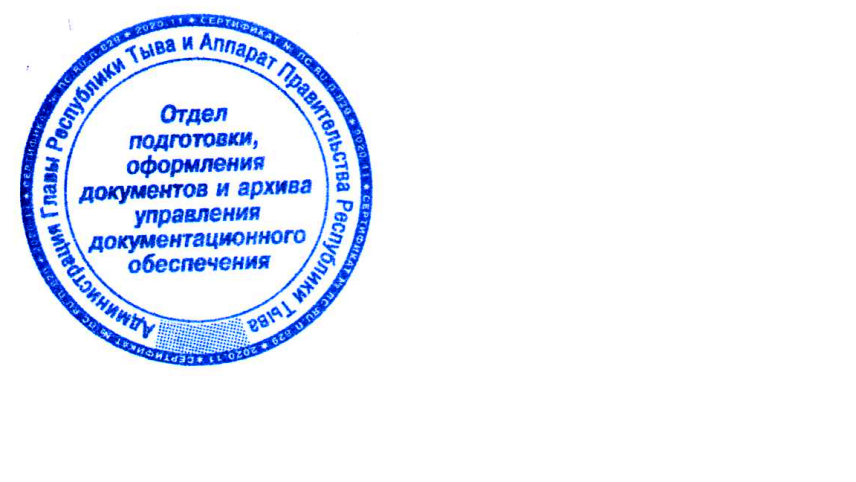 Заместитель ПредседателяПравительства Республики ТываА. Брокерт